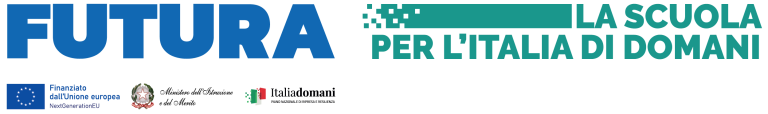 All. A: Schema di Domanda di partecipazioneISTANZA DI PARTECIPAZIONE – COMPONENTE GRUPPO DI SUPPORTO TECNICO - ORGANIZZATIVO -CONTABILEIl/la Sottoscritto/a_________________________________________________________________nato/a___________________il_____________, residente a _______________________________,CAP___________Via_____________________________________tel._______________________;e-mail___________ _________________________ Codice fiscale____________________________dichiara ai sensi del D.P.R. 445/00 di aver preso visione dell’avviso interno per la selezione di Personale ATA  INTERNO-PROFILO ASSISTENTE AMMINISTRATIVO, con ruolo di Componente Gruppo di Supporto al progetto nel PNRR  “M4C1I3.2-2022-962-P-24891“ dal titolo “Comunicazione e linguaggi: dal mito al robot” e di presentare la propria candidatura per l’attività di :*	Supporto tecnico organizzativo e contabile	Altre attività tecnico-operative e contabili funzionali ed essenziali alla realizzazione delle attività di progetto e al raggiungimento del target.*(indicare una sola preferenza)Chiede di essere ammesso alla selezione e dichiara di:1.	essere a conoscenza delle attività da realizzare e di avere competenze nella realizzazione dei compiti previsti dall’avviso;2.	avere competenze e/o esperienze idonee per svolgere l’incarico richiesto allegando alla presente idonee certificazioni/attestazioni valide a dimostrare il prerequisito di ammissione alla valutazione;Allega: a.	curriculum in formato europeo con espressa dichiarazione di veridicità debitamente sottoscritto;b.	copia documento di riconoscimento in corso di validità debitamente sottoscritto;c.	altra documentazione ritenuta idonea alla valutazione di seguito riportata:________________________________________________________________________________Si autorizza al trattamento dei dati personali ai sensi del D. Lgs 196/2003 e del Regolamento Generale sulla Protezione dei Dati (GDPR), regolamento (UE) n. 2016/679 art.13Data,_____________________	Firma _______________________ DICHIARAZIONE SOSTITUTIVA DELL’ATTO DI NOTORIETA’(Art. 47 D.P.R. 28 dicembre 2000, n. 445)ALLEGATA ALL’ ISTANZA DI PARTECIPAZIONE – BANDO GRUPPO DI PROGETTOIl/la sottoscritto/a_____________________________________________________________                                                 (cognome)                                        (nome)nato/a a__________________________________(_____) il____________________________                                    (luogo)                                  (prov.)residente a _______________________________(_____) in via__________________________                                   (luogo)                                  (prov.)                         (indirizzo)consapevole delle sanzioni penali richiamate dall’art. 76 del D.P.R. 445 del 28 dicembre 2000 per i casi dichiarazioni non veritiere, di formazione o uso di atti falsi diDICHIARA- essere in possesso della cittadinanza italiana o di uno degli Stati membri dell’Unione europea; - godere dei diritti civili e politici; - non aver riportato condanne penali e non essere destinatario di provvedimenti che riguardano l’applicazione di misure di prevenzione, di decisioni civili e di provvedimenti amministrativi iscritti nel casellario giudiziale; - essere a conoscenza di non essere sottoposto a procedimenti penali; - essere in possesso dei requisiti essenziali previsti dall’avviso di selezione e di accettarne incondizionatamente il contenuto compresi termini e modalità di selezione  e di redazione e pubblicazione delle graduatorie .Dichiaro di essere informato che, ai sensi e per gli effetti di cui all’art. 10 della legge 675/96 i dati personali da me forniti saranno trattati, anche con strumenti informatici, esclusivamente nell’ambitodel procedimento per il quale la presente dichiarazione viene resa______________________________             (luogo e data)                                                                      Il/la dichiarante______________________________                                                                                                      (firma per esteso e leggibile)La firma in calce non deve essere autenticataAi sensi dell’art. 38 D.P.R. 445 del 28 dicembre 2000, la dichiarazione è sottoscritta dall’interessatoin presenza del dipendente addetto, ovvero sottoscritta o inviata all’ufficio competente, via fax, tramite un incaricato, oppure a mezzo posta, insieme alla fotocopia, non autenticata, di un documento di identità del dichiarante.All. B: Schema di dichiarazione di inesistenza di causa di incompatibilità a ricoprire l’incaricoAl Dirigente Scolastico Liceo classico Pietro GiannoneOggetto: Dichiarazione di insussistenza di cause di incompatibilità	  Il/La  sottoscritto/a ________________    nato/a a ____________ (____), il _____/_____/19___                   residente a __________________cap __________    via_______________  cell._______________ e-mail ___________________________ C.F. _____________________ avendo preso visione dell’Avviso di selezione indetto dal Dirigente Scolastico per la selezione del Componete Gruppo di Supporto  nell’ambito del  PNRR Piano Scuola 4.0 - Azione 1 - – Next generation labs – Laboratori per le professioni digitali, Codice M4C1I3.2-2022-962-P-24891-CONSAPEVOLEdelle sanzioni penali richiamate dall’art. 76 del D.P.R. 28/12/2000 N. 445, in caso di dichiarazioni mendaci e della decadenza dei benefici eventualmente conseguenti al provvedimento emanato sulla base di dichiarazioni non veritiere, di cui all’art. 75 del D.P.R. 28/12/2000 n. 445 ai sensi e per gli effetti dell’art. 47 del citato D.P.R. 445/2000, sotto la propria responsabilità  DICHIARAdi non trovarsi in nessuna della condizioni di incompatibilità previste dalle Disposizioni e Istruzioni per l’attuazione delle iniziative finanziate dai PNRR, ovvero di:  •	di non essere collegato, né come socio, né come titolare, né come consulente a ditte o società interessate alla  fornitura delle apparecchiature/arredi /lavori edili ; •	di non essere incompatibile con il ruolo di componente gruppo di Supporto Tecnico Organizzativo ;Dichiara inoltre, di non essere parente o affine del legale rappresentante dell’Istituzione scolastica o di altro personale incaricato della valutazione dei curricula per la nomina delle risorse umane necessarie alla realizzazione del PNRR di cui trattasi.Data,_____________________	Firma _______________________